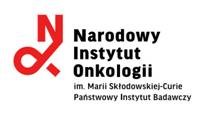 FORMULARZ OFERTOWYDotyczy: postępowania o udzielenie zamówienia publicznego prowadzonego na podstawie art. 275 pkt. 1 ustawy Pzp na dostawę sprzętu komputerowego i oprogramowania Ofertę SKŁADA:* niepotrzebne skreślićOFERTA WYKONAWCY Ja/my niżej podpisany (-ni) ubiegając się o udzielenie zamówienia publicznego na: dostawę sprzętu komputerowego, i oprogramowania, oznaczenie sprawy: TP-309/22/AP, składam (-y) niniejszą ofertę:Oferuję(-jemy) wykonanie zamówienia zgodnie z opisem przedmiotu zamówienia oraz zgodnie 
z zasadami i warunkami określonymi w SWZ  przy uwzględnieniu wszystkich składników związanych z realizacją przedmiotu zamówienia wpływających na wysokość ceny:*jeśli dotyczyWyliczoną (wyliczone) zgodnie z Formularzem cenowym (Załącznik nr 2 do SWZ), stanowiącym integralną część Formularza ofertyIII. OŚWIADCZENIAOświadczam(-y), że zapoznaliśmy się z treścią SWZ, a w szczególności z opisem przedmiotu zamówienia 
i z projektowanymi postanowieniami umowy oraz ze zmianami i wyjaśnieniami treści SWZ oraz, że wykonamy zamówienie na warunkach i zasadach określonych tam przez Zamawiającego;Przedmiot zamówienia zostanie wykonany zgodnie z terminami określonymi w SWZ;Oświadczam(-y), że uzyskaliśmy wszelkie informacje niezbędne do prawidłowego przygotowania i złożenia niniejszej oferty.Oświadczam(-my), że zapoznałem(-liśmy) się z warunkami zawartymi w SWZ oraz w projektowanych postanowieniach umowy, które zostaną wprowadzone do treści zawieranej umowy i akceptuję (-emy) je 
w całości. W razie wybrania mojej (naszej) oferty zobowiązuję(-jemy) się do podpisania umowy na warunkach zawartych w projektowanych postanowieniach umowy stanowiącym Załącznik nr 6 do SWZ oraz w miejscu i terminie określonym przez Zamawiającego.Zgodnie z treścią art. 225 ust. 2 ustawy PZP informuję, że wybór naszej  oferty:nie będzie prowadzić do powstania obowiązku podatkowego po stronie Zamawiającego, zgodnie 
z przepisami o podatku od towarów i usług* będzie prowadzić do powstania obowiązku podatkowego po stronie Zamawiającego, zgodnie z przepisami o podatku od towarów i usług, w następującym zakresie*: Informuję(-jemy), że zamierzamy* / nie zamierzamy* powierzyć części zamówienia podwykonawcom, jeżeli TAK, należy wypełnić poniższą tabelę; Wykaz części zamówienia, które wykonanie  Wykonawca zamierza powierzyć podwykonawcom:Osoba upoważniona do podpisania umowy: ………………..………..……………………………………….………                                       tel. ........................... faks:…………………….. e-mail: ………………………………………………………………..Osoba odpowiedzialna za realizację umowy: ………………..………..……………………………………….………                                       tel. ........................... faks:…………………….. e-mail: ………………………………………………………………..Osoba upoważniona do kontaktów z Zamawiającym: ……………………………………..………..…………                               tel. .................................. faks:…………………….. e-mail: …………………………………………………………Osoba upoważniona do podpisania umowy:………………..………..………………………………………………   Oświadczam(-y), że oferta nie zawiera/zawiera (właściwe podkreślić) informacji(-e) stanowiących(-e) tajemnicę przedsiębiorstwa w rozumieniu przepisów o zwalczaniu nieuczciwej konkurencji. Informacje zawarte na stronach ………… stanowią tajemnicę przedsiębiorstwa w rozumieniu art. 11 ust. 4 Ustawy 
o Zwalczaniu Nieuczciwej Konkurencji i nie mogą być udostępniane przez Zamawiającego. *Oświadczam(-y), że wypełniłem obowiązki informacyjne przewidziane w art. 13 lub art. 14 RODO wobec osób fizycznych, od których dane osobowe bezpośrednio lub pośrednio pozyskałem w celu ubiegania się 
o udzielenie zamówienia publicznego w niniejszym postępowaniu.**Świadom(-i) odpowiedzialności karnej oświadczam (-y), że załączone do oferty dokumenty opisują stan prawny i faktyczny aktualny na dzień złożenia niniejszej oferty (art. 297 k.k.) ;Załącznikami do niniejszego formularza stanowiącymi integralną część oferty są:........................................................................................................................* niepotrzebne skreślićUWAGA:Zamawiający zaleca przed podpisaniem, zapisanie dokumentu w formacie .pdfDokument musi być opatrzony przez osobę lub osoby uprawnione do reprezentowania wykonawcy, kwalifikowanym podpisem elektronicznym lub podpisem zaufanym lub podpisem osobistym (e-dowód).Nazwa Wykonawcy       …………………………………………………………………………………                …           …………………………………………………………………………….…..wpisany do:Rejestru przedsiębiorców Krajowego Rejestru Sądowego prowadzonego przez Sąd Rejonowy ……………………...………….. pod nr KRS .....................miejsce pobrania/uzyskania ww. dokumentu bezpośrednio za pomocą bezpłatnej krajowej bazy danych lub wykorzystania dokumentu złożonego do innego postępowania prowadzonego przez Zamawiającego:.......................................................................................................lub do Centralnej Ewidencji i Informacji o Działalności Gospodarczej .................................................................miejsce pobrania/uzyskania ww. dokumentu bezpośrednio za pomocą bezpłatnej krajowej bazy danych lub wykorzystania dokumentu złożonego do innego postępowania prowadzonego przez Zamawiającego:…………........................................................................NIPREGONAdres:Telefon:Adres e-mail:Osoba do kontaktów: e-mail, telefon  Wykonawca jest:mikroprzedsiębiorstwem,małym przedsiębiorstwem,średnim przedsiębiorstwem,jednoosobową działalnością gospodarczą,osobą fizyczną nieprowadzącą działalności gospodarczej,innym rodzajem**Część nr:Wartość netto:%VATWartość brutto:123456789Lp.Nazwa (rodzaj) towaru lub usługa których dostawa lub świadczenie będzie prowadzić do powstania  obowiązku podatkowego po stronie ZamawiającegoWartość bez kwoty podatkuLp.Powierzona część zamówieniaWartość lub procentowa część powierzonej części zamówieniaNazwa podwykonawcyL.P.Nazwa dokumentu utajnionego (pliku)Uzasadnienie faktyczne i prawneDokument potwierdzający przyczynę i ważność utajnienia /dokument (plik) załączyć do oświadczenia/1.2.